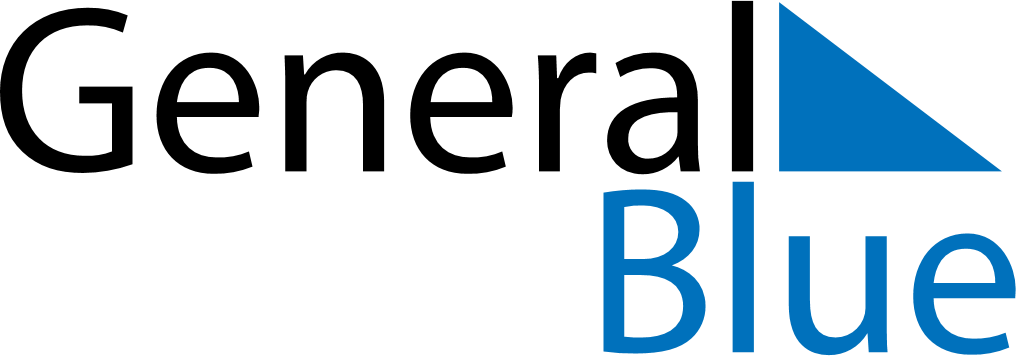 April 2024April 2024April 2024April 2024April 2024April 2024GabonGabonGabonGabonGabonGabonSundayMondayTuesdayWednesdayThursdayFridaySaturday123456Easter Monday78910111213End of Ramadan (Eid al-Fitr)14151617181920Women’s Day21222324252627282930NOTES